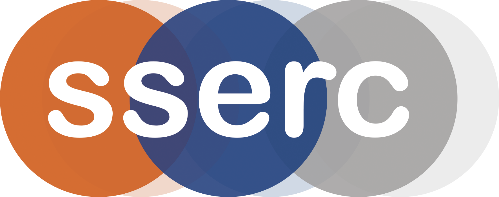 Activity assessedDetermination of a partition coefficient (AH PPA)Date of assessment26th Feb 2021Date of review (Step 5)SchoolDepartmentStep 1Step 2Step 3Step 4Step 4Step 4List Significant hazards here:Who might be harmed and how?What are you already doing?What further action is needed?ActionsActionsActionsList Significant hazards here:Who might be harmed and how?What are you already doing?What further action is needed?by whom?Due dateDoneIodine is harmful if swallowed or inhaledTechnician preparing solution by inhaling vapour.Work in a well ventilated laboratory.0.05 molar iodine solution is of no significant hazardSodium thiosulphate is of no significant hazardCyclohexane is highly flammable and a skin and respiratory irritantPupil/teacher by fire or inhalation of fumes during the experiment.Keep away from sources of ignition. Work in a well-ventilated laboratory. (consider eye protection and gloves if splashes are likely)Starch is of no significant hazard.Description of activity:An aqueous iodine solution is shaken with cyclohexane. Samples of both layers are then titrated against sodium thiosulphate solution using starch as an indicator.Additional comments: